I confirm that the learner has demonstrated competence by satisfying all of the criteria for this unit and that I have authenticated the work.Signature of assessor:  _____________________	Name (in block capitals): _____________________	Date:  ______________   Countersignature of qualified assessor (if required) and date:	IV initials (if sampled) and date:		Countersignature of qualified IV (if required) and date:	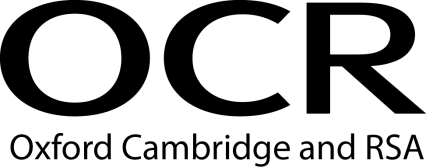 Evidence Record SheetOCR Level 4 Diploma in Career Information and Advice*OCR Level 6 Diploma in Career Guidance and Development**Delete as appropriateEvidence Record SheetOCR Level 4 Diploma in Career Information and Advice*OCR Level 6 Diploma in Career Guidance and Development**Delete as appropriateEvidence Record SheetOCR Level 4 Diploma in Career Information and Advice*OCR Level 6 Diploma in Career Guidance and Development**Delete as appropriateUnit Title: Provide on-going support to clientsProvide on-going support to clientsProvide on-going support to clientsProvide on-going support to clientsProvide on-going support to clientsOCR unit number:Unit 13Unit 13Unit 13Unit 13Unit 13Learner Name:I confirm that the evidence provided is a result of my own work.I confirm that the evidence provided is a result of my own work.I confirm that the evidence provided is a result of my own work.I confirm that the evidence provided is a result of my own work.I confirm that the evidence provided is a result of my own work.I confirm that the evidence provided is a result of my own work.Signature of learner:Signature of learner:Date:Learning OutcomesAssessment CriteriaEvidence ReferenceAssessment Method*1.	Understand the nature of ongoing support for clients to meet their career-related needs1.1	evaluate the nature of ongoing support for progression and achievement by clients of career-related needs1.2	evaluate ways in which ongoing support is provided by the organisation, other agencies and individuals1.3	explain the organisation’s policies and procedures for the provision of ongoing support2.	Be able to provide ongoing support for clients to meet their career-related needs in accordance with the organisation’s protocols2.1	review the ongoing support needs of clients to progress and achieve their career-related needs 2.2	provide clients with agreed ongoing support to meet their career-related needs 2.3	liaise with other agencies and individuals to provide ongoing support in accordance with the organisation’s policies and procedures 2.4	maintain records of ongoing support provided to clients*Assessment method key: O = observation of learner, EP = examination of product; EWT = examination of witness testimony; ECH = examination of case history; EPS = examination of personal statement; EWA = examination of written answers to questions; QL = questioning of learner; QW = questioning of witness; PD = professional discussion*Assessment method key: O = observation of learner, EP = examination of product; EWT = examination of witness testimony; ECH = examination of case history; EPS = examination of personal statement; EWA = examination of written answers to questions; QL = questioning of learner; QW = questioning of witness; PD = professional discussion*Assessment method key: O = observation of learner, EP = examination of product; EWT = examination of witness testimony; ECH = examination of case history; EPS = examination of personal statement; EWA = examination of written answers to questions; QL = questioning of learner; QW = questioning of witness; PD = professional discussion*Assessment method key: O = observation of learner, EP = examination of product; EWT = examination of witness testimony; ECH = examination of case history; EPS = examination of personal statement; EWA = examination of written answers to questions; QL = questioning of learner; QW = questioning of witness; PD = professional discussion